TOREK, 21. 4. 2020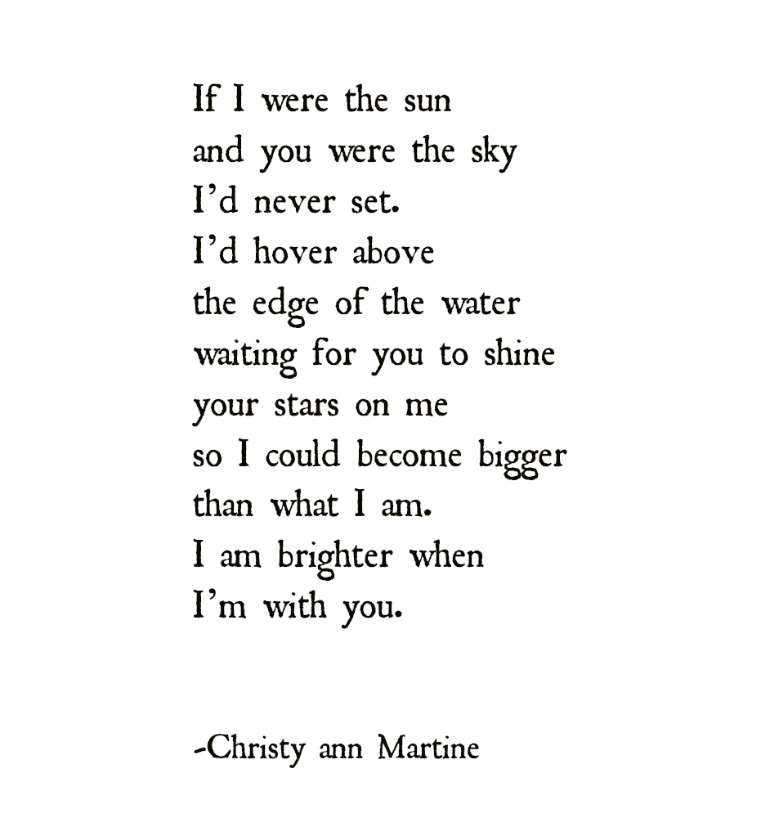 TJA 9 (skupina Ahačič)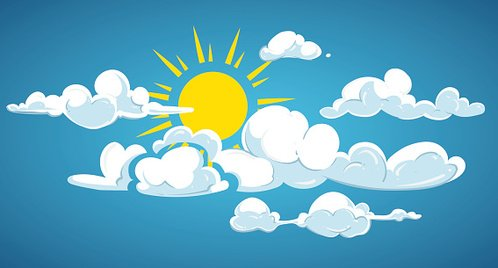 REMINDER – NEW TIME!!!!!!Link: https://us04web.zoom.us/j/72336828875Meeting ID: 723 3682 8875What do you need? Book, workbook, notebook, pensSee you at 11 AM!Danes bomo na videokonferenci ponovili pravila tvorbe drugega pogojnika, pregledali bomo domačo nalogo in naredili nekaj vaj za ponovitev.Kdor želi še več, se lahko pozabava z zabavnimi nalogami na spodnjih povezavah:Second conditional - songSecond conditional in songsSecond conditional gameZa ponovitev oblike in rabe: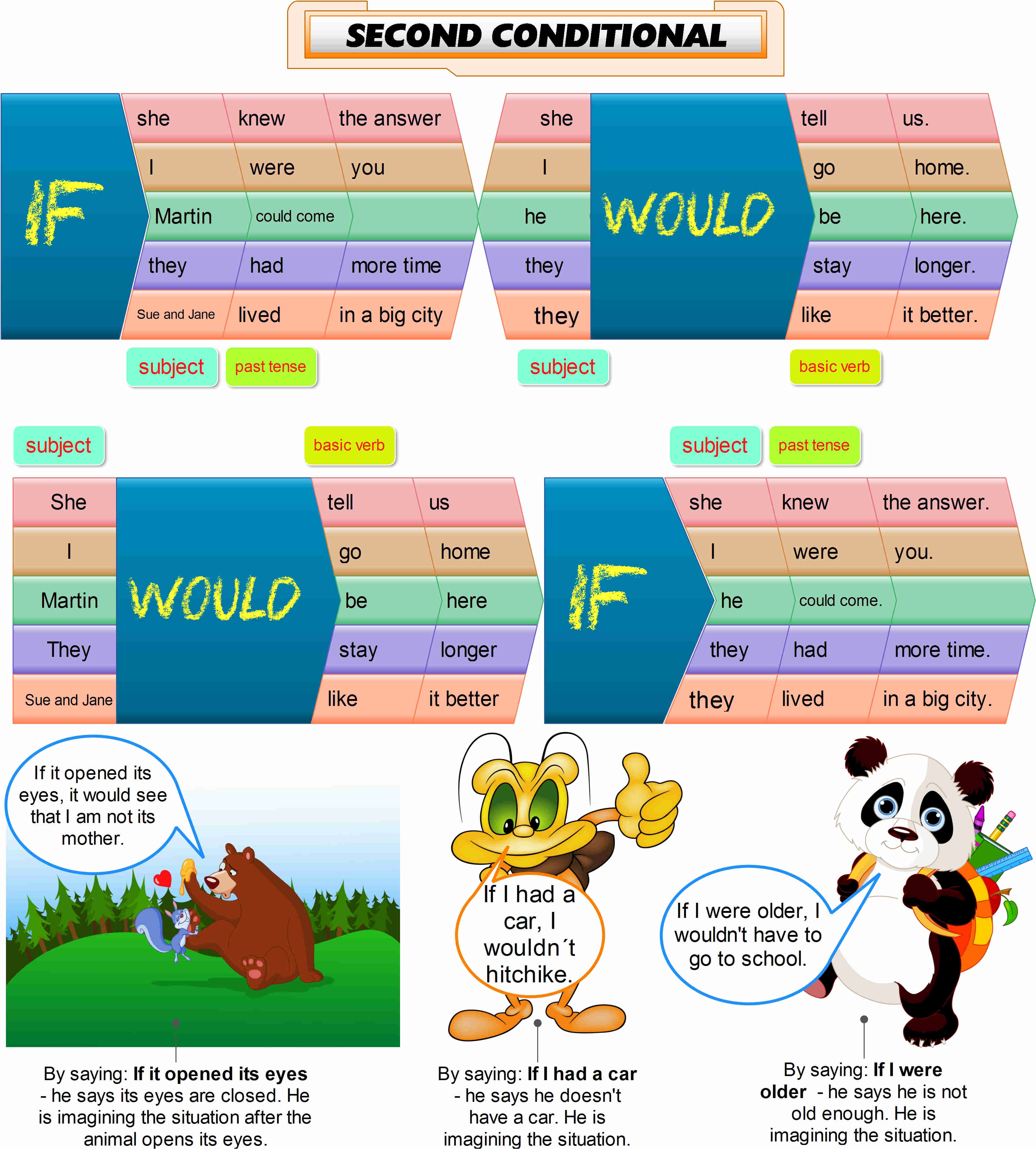 